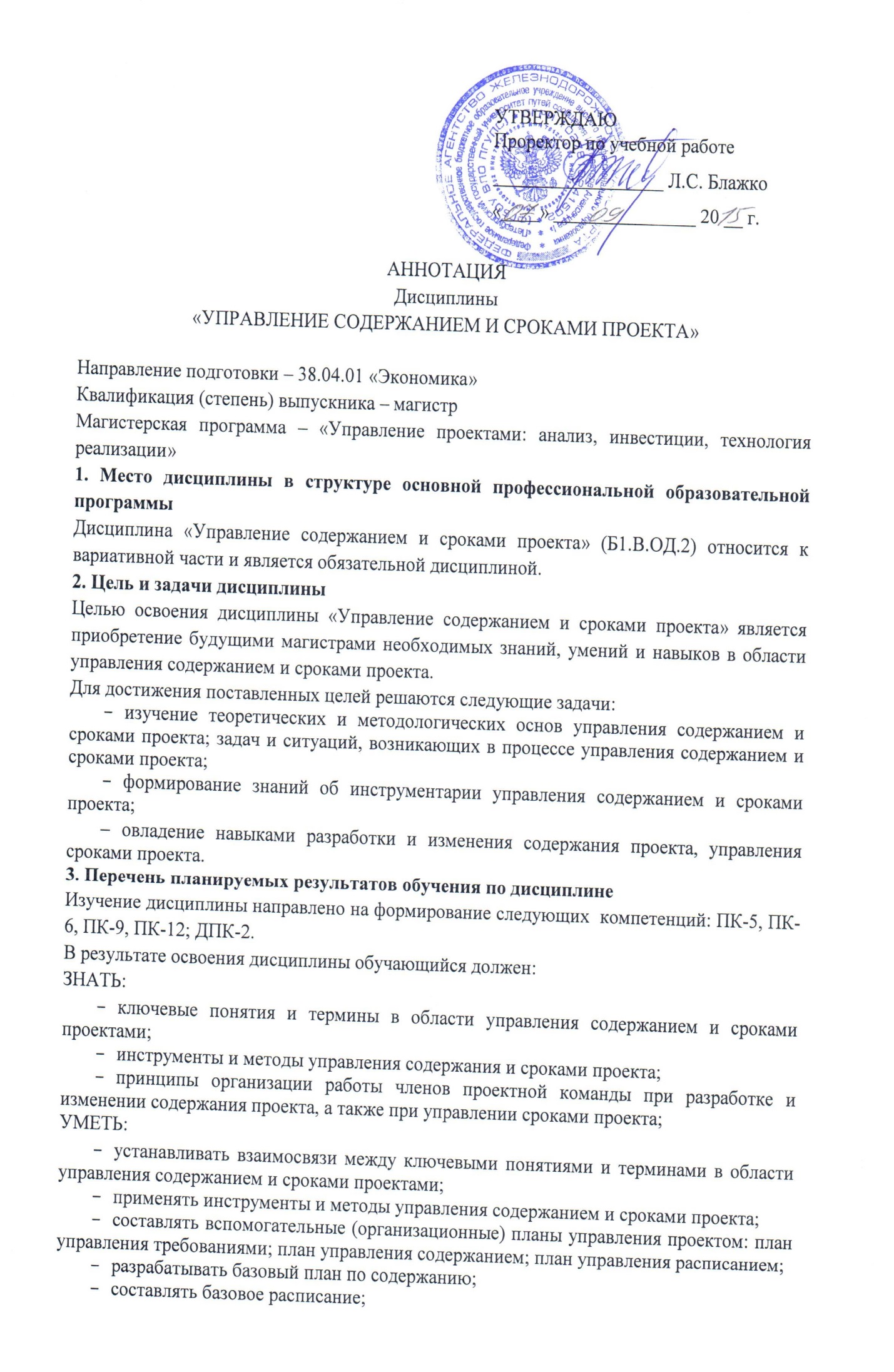 осуществлять изменение и подтверждение содержания проекта;осуществлять контроль расписания проекта;ВЛАДЕТЬ:общей методологией и инструментарием по управлению содержанием и сроками проекта;схемой документооборота проекта в рамках процессов управления содержанием и сроками проекта.4. Содержание и структура дисциплиныУправление содержанием проекта: процессы планирования.Управление сроками проекта: процессы планирования.Управление содержанием проекта: процессы мониторинга и контроля.Управление сроками проекта: процессы мониторинга и контроля.5. Объем дисциплины и виды учебной работыОчная форма обучения:Объем дисциплины – 4 зачетных единицы (144 час.), в том числе:лекции – 14 час.практические занятия – 28 час.самостоятельная работа – 57 час.Форма контроля знаний – курсовой проект, экзамен.Заочная форма обучения:Объем дисциплины – 4 зачетных единицы (144 час.), в том числе:лекции – 8 час.практические занятия – 14 час.самостоятельная работа – 113 час.Форма контроля знаний – курсовой проект, экзамен.